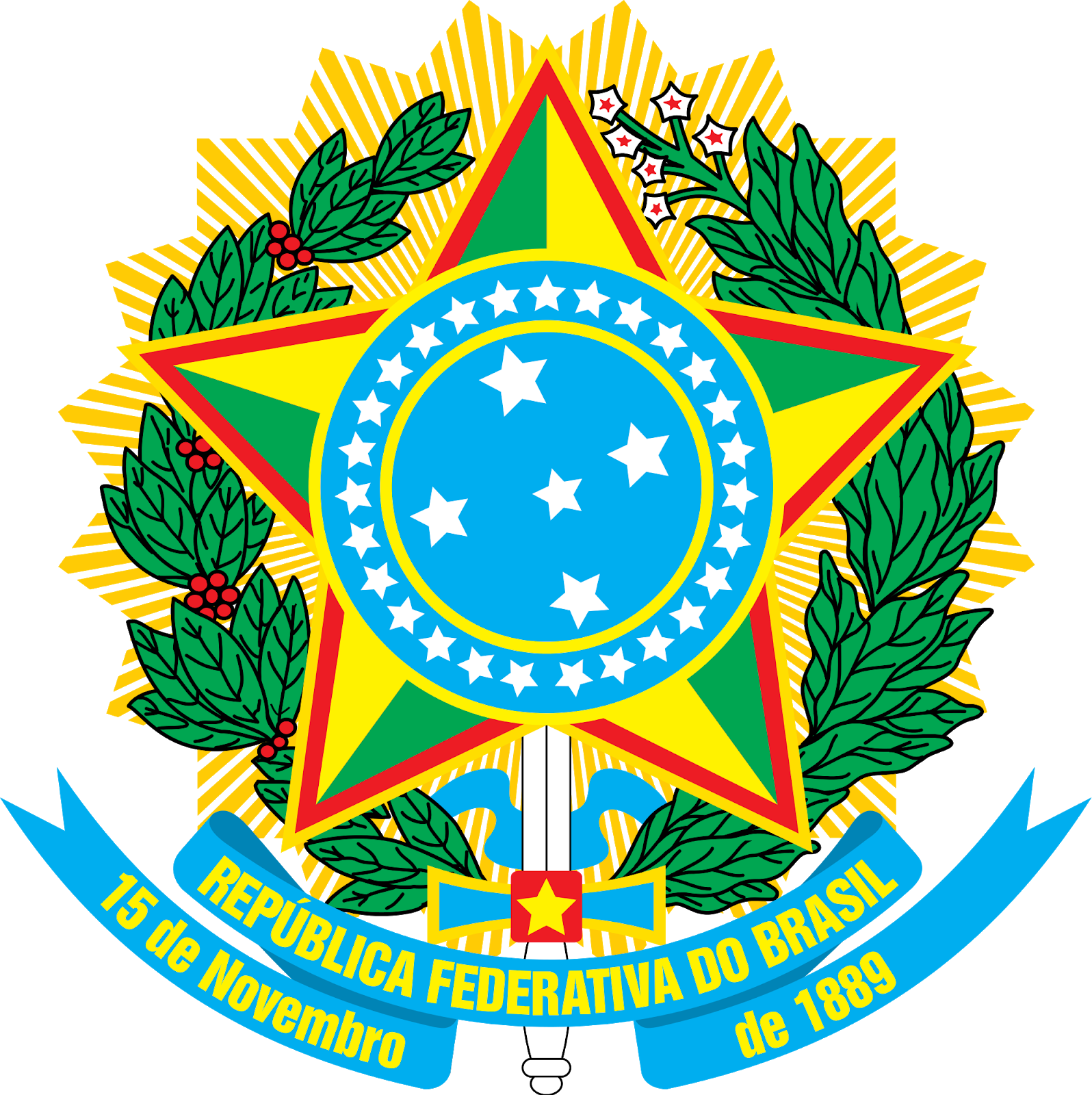 MINISTÉRIO DA EDUCAÇÃOUNIVERSIDADE FEDERAL DA INTEGRAÇÃO LATINO-AMERICANA INSTITUTO LATINO-AMERICANO DE TECNOLOGIA, INFRAESTRUTURA E TERRITÓRIOPROGRAMA DE PÓS-GRADUAÇÃO INTERDISCIPLINAR EM ENERGIA & SUSTENTABILIDADEFORMULÁRIO PARA APROVEITAMENTO DE PROFICIÊNCIA EM LÍNGUA ESTRANGEIRAIdentificaçãoNome Completo: 			 Número de Documento de Identificação: 	(  ) RG	( ) RNE Nível: ( ) Mestrado ( ) DoutoradoCapacitação em Língua Estrangeira( ) Inglês	( ) Espanhol	( ) PortuguêsRealização do exame de proficiênciaNome do Teste ou do Programa Stricto Sensu:  	Instituição: 	Data de realização:	/	/Nota/Conceito: 	À solicitação de Aproveitamento de Proficiência deverá ser encaminhado com cópia do certificado de aprovação (ou equivalente), com a nota/conceito obtido e data de realização do exame;A solicitação deverá ser enviada ao e-mail da secretaria do PPGIES,  com formulário e certificado de aprovação em um único arquivo PDF (secretaria.ppgies@unila.edu.br).Campo para preenchimento exclusivo da Comissão responsável pelo aplicação do exame de proficiência.( ) Solicitação Aprovada( ) Solicitação ReprovadaJustificativa 	( ) Solicitação de Informações adicionaisEspecificar 	